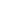 Date 07/08/18ID.Task Details / E-mail SubjectEstimated Time in HrTotal Time Spend (Hr)Today's working Time (Hr)EOD Status7420Drc shift to standard platform30hr7hrAdmin section and frontend check on Live7680​Issues check - HKG5hr2hrCheck New Functionality and Retest Issue on LiveID.Task Details / E-mail SubjectEstimated Time in HrTotal Time Spend (Hr)Today's working Time (Hr)EOD Status7420Drc shift to standard platform30hr1hrCheck on LiveRe: delete button alignment not proper2hrCheck on php77591Add search for club name2hrCheck on php7Re: Super admin Que page Popup Isshue3hrCheck on php7DRC: Add mulitple event list in manage pages section1hrCheck on php7ID.Task Details / E-mail SubjectEstimated Time in HrTotal Time Spend (Hr)Today's working Time (Hr)EOD Status7420Re: Drc shift to standard platform30hr3hrCheck issue on Php7Home Page carousel Issue on live1hrCheck on Php7 and write test caseRe: Tiles for FAQ, Result and Aff. Club templates (Please review)2hrCheck on Php7 6733Re: 6733: Edit profile correction3hrCheck on Php7ID.Task Details / E-mail SubjectEstimated Time in HrTotal Time Spend (Hr)Today's working Time (Hr)EOD Status7420Re: Drc shift to standard platform30hr1hrCheck issue on Php7Home Page carousel Issue on live1hrCheck on Php7 and write test caseFwd: Checking in!2hrCheck on Php7Related Issue found on Rm side1hrCheck on Php77280Fwd: Family Accounts - Court3hrCheck on Php7ID.Task Details / E-mail SubjectEstimated Time in HrTotal Time Spend (Hr)Today's working Time (Hr)EOD Status 7420Re: Drc shift to standard platform5hrCompare Dallas site with drc on live7719Manage home page tiles edits from RW1.5hrCheck on Live and update ASAP sheetASAP: Change Sponsor widget title to Partnerships for ERC1hrCheck on Live and update ASAP sheet7789Membership Package: Need to be able to see the full text1.5hrCheck on Live and update ASAP sheetID.Task Details / E-mail SubjectEstimated Time in HrTotal Time Spend (Hr)Today's working Time (Hr)EOD Status   7420Drc shift to standard platform30hr7hrCheck On LiveTemplate section		Board of Director		1.Committee member order not working	Functional>>https://www.useloom.com/share/39791222bf3947c0b60a590794ae2db1Manage Testimonials		2.Order is not working on Testimonials page	Functional>>https://www.useloom.com/share/0fb4807101dc4bb38837ef6d0ba9f652Manage FAQ's		3.FAQ accordian always should be close	Functional>>http://prntscr.com/kapymu4.Order is not working	Functional>>https://www.useloom.com/share/077b3843dae74e3d85e870d278a49e0eManage Featured Members		5.Increase image size(width*hight)	Suggestion>>http://prntscr.com/kaqlm1Manage Hall Of Fame		6.Increase image size high and width	Design >>http://prntscr.com/kaslmg		Benefits		7.Insert image in ckeditor but image not showing proper on front end	Design >>http://prntscr.com/kau6o4		President Letter		8.Year not showing on front end	Functional>>http://prntscr.com/kav79b	Issues check - HKG2hrCheck on LiveManage product1.Button alignment not proper>> http://prntscr.com/kark6g Done>>http://prntscr.com/kasnj2Case study (Add) 2.Delete icon not showing>>http://prntscr.com/karr5nDone>>http://prntscr.com/kastw63 Forgot passwrod>>http://prntscr.com/kas0yldone>>http://prntscr.com/kas7rw4.Validation not proper>>http://prntscr.com/kas3geDone>>http://prntscr.com/kas8sn5.Close icon not showing in add banner page>>http://prntscr.com/kasdkwDone>>http://prntscr.com/kastj06.After delte post validation not showing proper>>https://prnt.sc/kat3nmDone>>http://prntscr.com/kath1b10.Calender functionality not proper>>http://prntscr.com/kauu6aDone>>http://prntscr.com/kavjrmID.Task Details / E-mail SubjectEstimated Time in HrTotal Time Spend (Hr)Today's working Time (Hr)EOD Status 7420Re: Drc shift to standard platform9hr1.Checked Template section and write issue on sheet.2.Checked issue on live and php.Below issue fixed on Php7.1.Alignment not proper>>http://prntscr.com/jpvsiq http://prntscr.com/k6bh60QA Done>>Done on php7 http://prntscr.com/kb6exy2.Button Alignment not proper when clicking on the Comment link>>"http://prntscr.com/k4613ahttp://prntscr.com/k6bcz4" QA Done>>Done on php7 http://prntscr.com/kb6hk63.when click on save button highlighted the second field>>http://prntscr.com/k5mn3mQA Done>>Done on php7 http://prntscr.com/kb6r8t4. Banner for column hide when clicking on the order>>https://www.useloom.com/share/486358fcfbbb4fbf92ecc82208597f2fQA Done>>Done on Php7 https://www.useloom.com/share/b9760bc56ded4c81882dc36ab19135175.Downlink alignment not proper>>http://prntscr.com/k51j4wQA Done>>Done on php7 http://prntscr.com/kb75ye6.Content section not working when clicking yes or No>>https://www.useloom.com/share/cd36f3faab92498eb7daad77c9d84b3cQA Done>>Done on php7 http://prntscr.com/kb76sf http://prntscr.com/kb76vp7.When clicking on the back button showing msg "Club does not exist">>http://prntscr.com/k6whn3QA Done>>Done on php7 https://www.useloom.com/share/546bd84ae1984b82a6d134edad156eab8. Automatic club race manage link page information showing on Signature manage link page>>"http://prntscr.com/k54bi5 http://prntscr.com/k54c0ihttps://www.useloom.com/share/3c85572e68be41628af3e8810bf2574e"QA Done>>Done on php7 https://www.useloom.com/share/40faa451ea5c4c7baeb037a28e90b8349.Delete button not working >>http://prntscr.com/k55b2oQA Done>>Done on php7 http://prntscr.com/kb7ylk10 Delete selected button not working>>http://prntscr.com/k55iciQA Done>>Done on php7 http://prntscr.com/kb7zwr11.Training program heading not showing frontend>>http://prntscr.com/k5688rQA Done>>Done on Live http://prntscr.com/kb85v812.Name of program field not mandatory after edit showing pop up >>"http://prntscr.com/k55ooxhttps://www.useloom.com/share/2be9b341ef714e1fae8d68839d288414"QA Done>>Done on php7 http://prntscr.com/kb89yl http://prntscr.com/kb8a72  http://prntscr.com/kb8alu13. Default image not showing on frontend>>http://prntscr.com/k56cnoQA Done>>Done on php7 http://prntscr.com/kb93eh14.Alignment not proper of heading in Available membership after renew>>http://prntscr.com/k5m4a9QA Done>>Done on Php7 http://prntscr.com/kb993e15 Dot not showing front of the title name>>http://prntscr.com/k5kprfQA Done>>Done on PHp7 http://prntscr.com/kb9knm16.Alignment not proper of race section of a label>>http://prntscr.com/k61jfxQA Done>>Done on php7 http://prntscr.com/kb9n0s17 design not proper>>http://prntscr.com/k61n14 http://prntscr.com/k61n69QA Done>>Done on Live http://prntscr.com/kb9qzp18 after edit correct information not showin on pop up>>http://prntscr.com/k5gf1fQA Done>>Done on php7 http://prntscr.com/kb9sxr19 Validation not showing on field and members login button alignment not proper>>http://prntscr.com/jzxb59 http://prntscr.com/k127d4http://prntscr.com/k13zpmQA Done>>Done on php7 http://prntscr.com/kba098 http://prntscr.com/kba0oh20 Extra lines are displayed on forum page in responsive>>http://prntscr.com/k0tqak http://prntscr.com/k47zdeQA Done>>Done on php 7 http://prntscr.com/kbah0u21 Unkonwn line showing between Most Recent and Most Popular(Forum)>>"http://prntscr.com/k13z5dhttp://prntscr.com/k13zbghttp://prntscr.com/k14u75 http://prntscr.com/k48wkp http://prntscr.com/k48xno"QA Done>>Done on php 7 http://prntscr.com/kbaic122 Profile details not diaplying properly (Groups)>>"http://prntscr.com/k14288 , http://prntscr.com/k141f1http://prntscr.com/k142md Issue>>http://prntscr.com/k6btdn"QA Done>>Done on php 7http://prntscr.com/k6bsj5 http://prntscr.com/k491ly   http://prntscr.com/kbam7m"23 Tabs not visible(club event)>>http://prntscr.com/k144dm , http://prntscr.com/k1449m   http://prntscr.com/k499npQA Done>>Done on php 7 http://prntscr.com/kbann924.View race details not showing >>http://prntscr.com/k14vn8  http://prntscr.com/k1528k  http://prntscr.com/k152kp http://prntscr.com/k4akufQA Done>>Done on php 7 http://prntscr.com/kbasxy25 Plugins ,Search field ,Search button and Clalender alignment not correct(Event calnder)>>http://prntscr.com/k4ay58 "http://prntscr.com/k12qgxhttp://prntscr.com/k12qlx"QA Done>>Done on php 7 http://prntscr.com/kbaw4826 Dropdown field and text filed alignment andbutton alignment not proper(Memebrs)>>http://prntscr.com/k4b75w http://prntscr.com/k12utnQA Done>>Done on php7 http://prntscr.com/kbayfd27 Button Alignment not proper >>http://prntscr.com/k55mplQA Done>>Done on php7 http://prntscr.com/kbb1u528 Member Login page (3)button alignment not same>>http://prntscr.com/k6c1h0QA Done>>Done on php7 http://prntscr.com/kbb3a629 Director name alignment not proper>>http://prntscr.com/k6w9pyQA Done>>Done on php7 http://prntscr.com/kbb8bt30 Space not required on above validation on field(Reset Forword)>>http://prntscr.com/k71ilnQA Done>>Done on php7 http://prntscr.com/kbbfl731 Valid throu date label alignment not proper>>http://prntscr.com/k71x1zQA Done>>Done on php7 http://prntscr.com/kbbhz432.Validation alignment not proper>>http://prntscr.com/k9sqmy http://prntscr.com/k2ci0k QA Done>>Done on php7 http://prntscr.com/kbblvl33.Order alignment not proper>>http://prntscr.com/k5xjwbQA Done>>Done on php7 http://prntscr.com/kbbn2y34.Button alignment not proper>>http://prntscr.com/k7tqk9QA Done>>Done On PHP7 http://prntscr.com/kbbopj35.Logo size not proper>>http://prntscr.com/k7tnr8QA Done>>Done On PHP7 http://prntscr.com/kbbp1c36.Banner and Quick link table alignment not proper>>http://prntscr.com/k7ts4cQA Done>>Done On PHP7 http://prntscr.com/kbbzto37.Footer full view not showing>>http://prntscr.com/k7tw0rQA Done>>Done On PHP7 http://prntscr.com/kbc14pRemaining SQL injection issue and some design and functional issueID.Task Details / E-mail SubjectEstimated Time in HrTotal Time Spend (Hr)Today's working Time (Hr)EOD Status 7420Re: Drc shift to standard platform9hr1.Compare Dallas site with drc on live2.Retest issue of live and php7 and check sql injectionBelow issue fixed on php71 Change text on Pop up>>http://prntscr.com/k20rp2QA Done>>Done on php7	http://prntscr.com/kbkxh72 The page does not navigate to manage Link page after edit link  page>>http://prntscr.com/k219uwQA Done>>Done on php7	http://prntscr.com/kbkyaq3 Validation not proper>>http://prntscr.com/k2bqrwQA Done>>Done on php7	http://prntscr.com/kbkys34  Video field alignment not proper (in club event and click on rsvp event I am attending)>>http://prntscr.com/k2ejxhQA Done>>Done on Live	http://prntscr.com/kblad85 after editing updated popup not showing on the page>>http://prntscr.com/k2rpcoQA Done>>Done on php7	http://prntscr.com/kblbej6 Refresh again and again page previous pop up showing on the page (Add, Edit, Delete)>>https://www.useloom.com/share/9ed8f81d655d4948b6dbed798621b548QA Done>>Done on php7	http://prntscr.com/kblf0a7 Doted not showing on pop up >>http://prntscr.com/k6063g http://prntscr.com/k60689QA Done>>Done on php7	http://prntscr.com/kblg008 Other option not working on club event and calendar event>>https://www.useloom.com/share/6773d2b6c12c402ea3b9b92652241426QA Done>>Done on php7	https://www.useloom.com/share/ec0dc8bd80aa4a32aaacd75d63bb0e739 Validation not proper(Insert)>>http://prntscr.com/k5x7daQA Done>>Done on php7	http://prntscr.com/kblk6v10 Edit Club Link page not navigate to club link page>>https://www.useloom.com/share/cb3a713abedd40b2adfe5ff86e78f6a6QA Done>>Done on php7	https://www.useloom.com/share/e04804135baa43cfa9f6fa054c64142b11 Commented by name not showing after writing a comment >>http://prntscr.com/k5xzvlQA Done>>Done on php7	http://prntscr.com/kblm3s12 View column name showing count but front end not showing view and comment any members>>http://prntscr.com/k5yhxd http://prntscr.com/k5yi3rQA Done>>Done on php7	http://prntscr.com/kblo3h  http://prntscr.com/kblo5313 Shadow and design not same>>http://prntscr.com/k7ue56QA Done>>Done On PHP7	http://prntscr.com/kbmhcrHistory - Mission14 Space required in submenu and page>>http://prntscr.com/k7uf2pQA Done>>Done On PHP7	http://prntscr.com/kbmafy15 Board of director not showing proper and change design of description box>>http://prntscr.com/k7uotw http://prntscr.com/kachviQA Done>>Done On PHP7	http://prntscr.com/kbmogn16 space below heading required>>http://prntscr.com/kacdbcQA Done>>Done On PHP7	http://prntscr.com/kbmpzm17 Font and image size not match in Hall of fame page>>http://prntscr.com/k7utwzQA Done>>Done On PHP7	http://prntscr.com/kbmrkq18 Remove space and change heading color(For All Template)>>http://prntscr.com/k7uw1pQA Done>>Done On PHP7	http://prntscr.com/kbmtan19 Details should be display in front>>http://prntscr.com/k7vcenQA Done>>Done On PHP7	http://prntscr.com/kbnajx20 Content not seprated on page(training program faq page)>>http://prntscr.com/kaaiw6 http://prntscr.com/kaam2aQA Done>>Done On PHP7	http://prntscr.com/kboo4b21 Remove space before heading(check all pages)>>http://prntscr.com/kaatm5QA Done>>Done On PHP7	http://prntscr.com/kboorm22.Design not proper>>http://prntscr.com/kabrom(done)  http://prntscr.com/kabr0r QA Done>>Done On PHP7	http://prntscr.com/kbp0zs23.Contact us page heading alignment not proper>>http://prntscr.com/kaby6yQA Done>>Done On PHP7	http://prntscr.com/kbp3mm24.Alignment not proper>>http://prntscr.com/kadgseQA Done>>Done On PHP7	http://prntscr.com/kbp5o225.Showing broken image>>http://prntscr.com/kae17xQA Done>>Done On PHP7	http://prntscr.com/kbpppz26. Committee member order not working>>https://www.useloom.com/share/39791222bf3947c0b60a590794ae2db1QA Done>>Done On PHP7	https://www.useloom.com/share/e243ccef49494a60a3d1d488fd23fac227.Order is not working on Testimonials page>>https://www.useloom.com/share/0fb4807101dc4bb38837ef6d0ba9f652QA Done>>Done On Live	https://www.useloom.com/share/fd762f7ae19c40a5bee7e6e5baa765c728.FAQ accordian always should be close>>http://prntscr.com/kapymuQA Done>>Done On PHP7	http://prntscr.com/kbq7nv29.Order is not working>>https://www.useloom.com/share/077b3843dae74e3d85e870d278a49e0eQA Done>>Done On PHP7	http://prntscr.com/kbqasz http://prntscr.com/kbqaw230.Increase image size high and width>>http://prntscr.com/kaslmgQA Done>>Done On PHP7	http://prntscr.com/kbqe3g31.Insert image in ckeditor but image not showing proper on front end>>http://prntscr.com/kau6o4QA Done>>Done On PHP7	http://prntscr.com/kbqfls32.Year not showing on front end>>http://prntscr.com/kav79bQA Done>>Done On PHP7	http://prntscr.com/kbqkme33.When clicking on the back button showing msg "Club does not exist">>http://prntscr.com/k6whn3QA Done>>Done On PHP7	https://www.useloom.com/share/3e576d56a07d4ad1b67265413d04494c34.Increase image size high and width>>http://prntscr.com/kb5anqQA Done>>Done On PHP7	http://prntscr.com/kbqonc35.insert image in description field (ck editor) then save page but error showing on page>>http://prntscr.com/kb5iuo QA Done>>Done On Live	http://prntscr.com/kbqr2p36. If add release in different year but front end page not showing group of release means (ex.2018 release all realse showing in 2018)>>https://www.useloom.com/share/8efd07858fda4afab741bcee7700c9f4QA Done>>Done On Php7	http://prntscr.com/kbr0ss37.Help text information is not showing after edit>>http://prntscr.com/k56gk6QA Done>>Done On Php7	http://prntscr.com/kbrbkq38.Spelling not proper invalidation>>http://prntscr.com/k7srszQA Done>>Done On Php7	http://prntscr.com/kbrchy39. Selected date showing on edit but click on the calendar year not same and feature date not showing>>http://prntscr.com/kb8hh6QA Done>>Done On Php7	http://prntscr.com/kbrew440. Order functionality is not working>>http://prntscr.com/k570w1 http://prntscr.com/k570zzQA Done>>Done On Php7	http://prntscr.com/kbrfax41.default image not showing on sponsor account and sponsor name not showing when click on order>>"http://prntscr.com/k5jy8e----https://www.useloom.com/share/2489447a1a3448dfab4f07272573d390"QA Done>>Done On Php7	http://prntscr.com/kbrl0s42. Youtube video not showing on feed section in the frontend>>http://prntscr.com/k2bxj8          QA Done>>Done On Php7	http://prntscr.com/kbroul43. Publish/unpublished link not working>>"https://www.useloom.com/share/10597e976b5042c5b869e8f1d50b671ehttp://prntscr.com/k2didg  http://prntscr.com/k2dntpQA Done>>Done On Php7	http://prntscr.com/kbrqoy  http://prntscr.com/kbrr4844.Order not working>>https://www.useloom.com/share/4aa59b02d6ef469982b6ff5dba2cbad6QA Done>>Done On Php7	https://www.useloom.com/share/36fb271b1ead424185930ab096d5632c45. Content section not showing after paste content with image in editor and save >>https://www.useloom.com/share/721f8dab5ccf4aafbaf12d32bc1fc756QA Done>>Done On Php7	http://prntscr.com/kbrvro http://prntscr.com/kbrvy3ID.Task Details / E-mail SubjectEstimated Time in HrTotal Time Spend (Hr)Today's working Time (Hr)EOD Status 7420Re: Drc shift to standard platform9hr1.Issue Check on php7Below issue done On php71.Plugins alignment not proper>>http://prntscr.com/k7tkltQA Done>>	Done On PHP7	http://prntscr.com/kc2ps02.Font is not same>>http://prntscr.com/k7u074QA Done>>Done On PHP7	http://prntscr.com/kc2q4p3.The committee member should be the same while the board of member>>http://prntscr.com/kaotr8QA Done>>Done On PHP7	http://prntscr.com/kc2qo34.Border is not highlighted>>http://prntscr.com/kb9jrcQA Done>>Done On Php7	http://prntscr.com/kc2v0e-----------------------------------------------------Below issue found on Php7(Responsive)1 Membership packages alignment not proper when click on Join linkIssue>>http://prntscr.com/kc272s2.Footer section not properIssue>>http://prntscr.com/kc27kh3.Main menu not showing When click on main menu linkIssue>>http://prntscr.com/kc27qf4.Main menu and sub menu design not matchIssue>>http://prntscr.com/kc28295.Registration page alignment not properIssue>>http://prntscr.com/kc288g6.Renew page alignment not properIssue>>http://prntscr.com/kc299m7.Spnsorship page alignment not properIssue>>http://prntscr.com/kc29mo8.Doantion page alignment not proper and Name/Description not showing properIssue>>http://prntscr.com/kc29wd http://prntscr.com/kc2a7d9.Member login page alignment not properIssue>>http://prntscr.com/kc2dpi10.Forgot user name and passwordIssue>>http://prntscr.com/kc2gqz http://prntscr.com/kc2h3011.Manage Features pages alignment not properIssue>>http://prntscr.com/kc2ix0 http://prntscr.com/kc2jdx12.Manage Hall of fame pageIssue>>http://prntscr.com/kc2k7i13.Manage by lawsIssue>>http://prntscr.com/kc2kca14 Alignment not proper of buttonsIssue>>http://prntscr.com/kc2xkcID.Task Details / E-mail SubjectEstimated Time in HrTotal Time Spend (Hr)Today's working Time (Hr)EOD Status 7420Re: Drc shift to standard platform9hr1.Test issue on Test ServerID.Task Details / E-mail SubjectEstimated Time in HrTotal Time Spend (Hr)Today's working Time (Hr)EOD Status7420Email for when family member dependent ages out of family membership9hr	1.Test on php7ID.Task Details / E-mail SubjectEstimated Time in HrTotal Time Spend (Hr)Today's working Time (Hr)EOD Status  7420Re: Drc shift to standard platform2hr1.Test issue on Test ServerFwd: Checking in!4hr1.Test on Php71.After upload pdf/image showing club does not exits message on staging(add pdf)A.Manage contact QA Done>>http://prntscr.com/kdp2ws http://prntscr.com/kdp5nxB Manage NewsQA Done>>http://prntscr.com/kdp7s9  http://prntscr.com/kdp7xj http://prntscr.com/kdp8j4 C.Manage Testimonials>>http://prntscr.com/jstejw## Fixed : https://www.useloom.com/share/b602fc2ae3984448a489e34f72a8c34eQA Done>>http://prntscr.com/kdpc00 http://prntscr.com/kdpcwg  http://prntscr.com/kdpd6qhttp://prntscr.com/kdpdyx http://prntscr.com/kdpdjpD.Manage Affiliate Clubs>>http://prntscr.com/jstfth##Design Issue - Need designer help QA Done>>http://prntscr.com/kdpfffhttp://prntscr.com/kdpgbyhttp://prntscr.com/kdpg56http://prntscr.com/kdpi4k2. After add pdf file in CK editor create link after save page link is not showing on the page>>https://www.useloom.com/share/b143dc010b57446c8c23c3dbc9a19f7d## Issue Not Found: https://www.useloom.com/share/795812946d564e4894c7d1b9b3e9dc74QA Done>>http://prntscr.com/kdpj8h http://prntscr.com/kdpl3rhttp://prntscr.com/kdpni03.Manage Automated template(all template)>>http://prntscr.com/jsu1ys## Fixed:  https://www.useloom.com/share/2af70a1bd8a643edaf9563f1c599ecf6QA Done>>4.Manage Newsletter>>http://prntscr.com/jsu4ot## Fixed :  https://www.useloom.com/share/99ba6c44241942bda17ea907c79660b7QA Done>>http://prntscr.com/kdpp5u http://prntscr.com/kdpps9http://prntscr.com/kdpqbchttp://prntscr.com/kdpr86 http://prntscr.com/kdprhl7.Fatal error of Letter from director>>http://prntscr.com/jsuaqy##Fixed - https://www.screencast.com/t/gAK6IZHrQA Done>>http://prntscr.com/kdpw1n9.404 error on Championship Series page>>http://prntscr.com/jsuc9x## Issue Not Found -https://www.screencast.com/t/lIefn8UAQA Done>>http://prntscr.com/kdpwx2 http://prntscr.com/kdpxh110. Manage Club Races Page content not showing on front end>>http://prntscr.com/jsudze## Issue Not Found : https://www.screencast.com/t/d1froxu0m5QA Done>>http://prntscr.com/kdqn80 http://prntscr.com/kdqnbd##Design Issue - Need designer help 11.Fatal error on signature page frontend>>http://prntscr.com/jsuell##Issue Not Found : https://www.screencast.com/t/IVrFwwySKVQA Done>>http://prntscr.com/kdqssu12.404 error showing on Manage Pace Charts frontend>>http://prntscr.com/jsufbg##Issue not found: https://www.screencast.com/t/CTdMfrYFMQA Done>>http://prntscr.com/kdqtzo-----------------------------------------------------------------------Below issue pending (Design issue)1. Manage News>>http://prntscr.com/kdrjkb##Design Issue - Need designer help   2.D.Manage Affiliate Clubs>>http://prntscr.com/jstfth##Design Issue - Need designer help 5.Link is not highlighted on Manage By Laws fronted page>>http://prntscr.com/jsu8nh##Design Issue - Need designer help6.Link is not highlighted on Place to Run fronted page>>http://prntscr.com/jsu9uc##Design Issue - Need designer help 8.Link is not highlighted on discount fronted page>>http://prntscr.com/jsub4i##Design Issue - Need designer help 10. Manage Club Races Page content not showing on front end>>http://prntscr.com/jsudze##Design Issue - Need designer help   13.Manage by Law page link not highlighted on the front end##Design Issue - Need designer help Email for when family member dependent ages out of family membership1.Test on Php7 and write test caseID.Task Details / E-mail SubjectEstimated Time in HrTotal Time Spend (Hr)Today's working Time (Hr)EOD StatusFwd: Checking in!2hrTest on php7Below issue done on php71.Manage contact us page Issue>>https://prnt.sc/kdos4cQA Done>>http://prntscr.com/kfq575Related Issue found on Rm side3hrTest on php7It is done on php7Edit Event1. Got event copied message when clicking on the cancel button>>http://prntscr.com/k7cysg##Fixed: Online Race Registration and Online Club Management, Fundraising, Design & Programming | Thedriven.net Watch VideoQA Done>>-Online Race Registration and Online Club Management, Fundraising, Design & Programming | Thedriven.net Watch VideoCreate Event1.Dropdown list alignment not correct(country and State Field)>>http://prntscr.com/k7cegv http://prntscr.com/k7cej2##Need to Discuss (On RM side all select box have the same design as shown in the screenshot, if we change on one page then we need to change in all pages)QA  Comment>>Don't change2.Help text not present on the field >>http://prntscr.com/k7cfw5## https://www.screencast.com/t/4HBZwVnV, https://www.screencast.com/t/Lhxt6x5hdji QA Done>>-http://prntscr.com/kfr4ft http://prntscr.com/kfr4xy3.Help text alignment not proper(All)>>http://prntscr.com/k7cgaj##Need to Discuss (On RM side all select box have same design as show in screen shot, if we change on one page then we need to change in all pages)QA  Comment>> Don't change    4. Club membership option is not mandatory but showing validation on the field(Step 2)>> http://prntscr.com/k7ckb2## https://www.screencast.com/t/xrfgSm4yj, QA Done>>-  http://prntscr.com/kfr936Email for when family member dependent ages out of family membership1hrTest on php7Below issue foundOn DRCqa Club1. All member renew when selecting the only spouse >>https://prnt.sc/kf770t   https://prnt.sc/kf7b9hOn Php7 club2. The family head cannot able to add his family member>>https://www.useloom.com/share/3a7205bed16c43a5bb80da60fccc558e1.Family relationship column not present in the spreadsheet, advanced search, Quick search>>http://prntscr.com/kfmqgw http://prntscr.com/kfmtn5 http://prntscr.com/kfmvgiRelated issue2. Please change the service charge heading because package name should be there>>http://prntscr.com/kfmwwsFwd: Family Accounts - Court3hrTest on php7Below issue found on php71. Family name not showing when editing family member>>https://www.useloom.com/share/ab9d31ee491e4ea0b6e5097036da83502. When select family name then showing family head name,if select family name "select" option then family head label(text) not showing (Mozilla)>>https://www.useloom.com/share/29c1fe25346741ae9db53b2146fed6fd3.When import family member and edit member profile, query showing on the footer >>https://www.useloom.com/share/2f7a24fe29a54d7a844540985d438f7ehttp://prntscr.com/kfor6j4. The family head name should be on top>>http://prntscr.com/kfoxrh5.When import family member in under family head but family name and head name not showing >>http://prntscr.com/kfp4x2https://www.useloom.com/share/d30d4abae54d4f0ebe96d22c3babb4cf